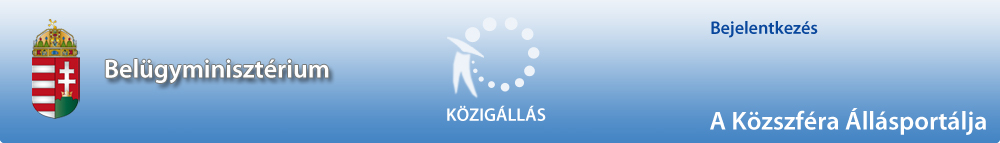 Rábca Menti Községek Önkormányzatainak Családsegítő és Gyermekjóléti Intézményfenntartó Társulásaa "Közalkalmazottak jogállásáról szóló" 1992. évi XXXIII. törvény 20/A.  alapjánpályázatot hirdetRábca Menti Községek Önkormányzatainak Családsegítő és Gyermekjóléti Intézményfenntartó Társulása 

család és gyermekjóléti szolgáltatást ellátó családsegítő munkatársmunkakör betöltésére.A közalkalmazotti jogviszony időtartama:határozatlan idejű közalkalmazotti jogviszony Foglalkoztatás jellege: Teljes munkaidő A munkavégzés helye:Győr-Moson-Sopron megye, 9151 Abda, Szent István utca 3. Győr-Moson-Sopron megye, 9152 Börcs, Erzsébet tér 4. Győr-Moson-Sopron megye, 9141 Ikrény, Vasútsor utca 6. A munkakörbe tartozó, illetve a vezetői megbízással járó lényeges feladatok:A szociális igazgatásról szóló 1993. évi III. tv., valamint a gyermekek védelméről és a gyámügyi igazgatásról szóló 1997. évi XXXI. tv., valamint a végrehajtására kiadott jogszabályban megfogalmazott feladatok végrehajtása, a Társulási Tanács elnöke által meghatározottak szerint. Illetmény és juttatások:Az illetmény megállapítására és a juttatásokra a "Közalkalmazottak jogállásáról szóló" 1992. évi XXXIII. törvény rendelkezései az irányadók. Pályázati feltételek:•         Főiskola, 15/1998. (IV.30.) NM rendelet képesítési szabályai szerint, •         Felhasználói szintű MS Office (irodai alkalmazások), •         B kategóriás jogosítvány, •         Cselekvőképesség •         Magyar állampolgárság •         3 hónapnál nem régebbi erkölcsi bizonyítvány •         Büntetlen előélet A pályázat elbírálásánál előnyt jelent:•         Megpályázott területen eltöltött - Legalább 1-3 év szakmai tapasztalat A pályázat részeként benyújtandó iratok, igazolások:•         Nyilatkozat arról, hogy a pályázati anyagban foglalt személyes adatok pályázati elbírálással összefüggésben szükséges kezeléséhez hozzájárul, hozzájáruló nyilatkozat arról, hogy a pályázati eljárásban résztvevők a teljes pályázati anyagot megismerhetik. •         Szakmai önéletrajz, végzettséget, szakképzettséget igazoló oklevelek másolata •         3 hónapnál nem régebbi erkölcsi bizonyítvány A munkakör betölthetőségének időpontja:A munkakör legkorábban a pályázatok elbírálását követően azonnal betölthető. A pályázat benyújtásának határideje: 2017. augusztus 22. A pályázati kiírással kapcsolatosan további információt Komjáti János jegyző nyújt, a 96/553-231 -os telefonszámon.A pályázatok benyújtásának módja: •         Postai úton, a pályázatnak a Rábca Menti Községek Önkormányzatainak Családsegítő és Gyermekjóléti Intézményfenntartó Társulása címére történő megküldésével (9151 Abda, Szent István utca 3. ). Kérjük a borítékon feltüntetni a pályázati adatbázisban szereplő azonosító számot: 1863/2017/A , valamint a munkakör megnevezését: család és gyermekjóléti szolgáltatást ellátó családsegítő munkatárs. vagy•         Elektronikus úton Komjáti János jegyző részére a jegyzo@abda.hu E-mail címen keresztül vagy•         Személyesen: Komjáti János jegyző, Győr-Moson-Sopron megye, 9151 Abda, Szent István utca 3. A pályázat elbírálásának módja, rendje:Tartalmi és formai szempontból megfelelő pályázatok közül a 3 legjobb kiválasztása, majd személyes meghallgatásukat követően döntés. A pályázat elbírálásának határideje: 2017. augusztus 25. A pályázati kiírás további közzétételének helye, ideje: •         www.abda.hu - 2017. augusztus 7.•         www.borcs.hu - 2017. augusztus 7.•         www.ikreny.hu - 2017. augusztus 7.A munkáltatóval kapcsolatos egyéb lényeges információ: A pályázat kiírója a pályázat eredménytelenné nyilvánításának jogát fenntartja.Alkalmazása esetén 6 hónap próbaidőt köt ki. A munkáltatóval kapcsolatban további információt a www.abda.hu honlapon szerezhet. A KÖZIGÁLLÁS publikálási időpontja: 2017. augusztus 7. A pályázati kiírás közzétevője a Közszolgálati Személyzetfejlesztési Főigazgatóság (KSZF). A pályázati kiírás a munkáltató által a KSZF részére megküldött adatokat tartalmazza, így annak tartalmáért a pályázatot kiíró szerv 